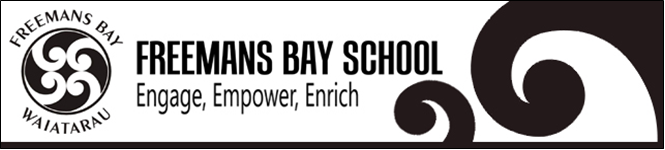 Application Package – Scale A Teacher (Various Year levels)APPLICATION FOR EMPLOYMENTThank you for applying for a position with our school.  Please ensure you have a copy of the position description and person specification before completing this application. Please fully complete this form personally. First, read it through, then answer all questions and make sure you sign and date where indicated on the last page. Attach a curriculum vitae (CV) containing any additional information, if necessary.Copies only of qualification certificates should be attached. If successful in your application, you will be required to provide the originals as proof of qualifications. If you are selected for an interview you may bring whānau/support people at your own expense. Please advise if this is your intention. Failure to complete this application and answer all questions truthfully may result in any offer of employment being withdrawn or appointment being terminated, if any information is later found to be false. All applicants will be required to give consent to a Police vet. a) Applicants may not be employed as a children’s worker if they have been convicted of a specified offence listed in Schedule 2 of the Vulnerable Children Act 2014, unless they obtain an exemption. The Criminal Records (Clean Slate) Act 2004 will not apply to these specified offences and these offences will be included in your Police vetting results.  b) The Clean Slate Act provides certain convictions do not have to be disclosed providing:you have not committed any offence within 7 consecutive years of being sentenced for the offence you did not serve a custodial sentence at any timethe offence was neither a specified offence under the Clean Slate Act 2004 nor a specified offence under the Vulnerable Children Act 2014 you have paid any fines or costs Please note that you are not obliged to disclose convictions if you meet the above conditions but can do so if you wish. If you are uncertain as to whether you are eligible contact the Ministry of Justice.Shortlisted applicants being interviewed will need to provide originals of both a primary identity document (e.g. passport) and a secondary identity document (e.g. New Zealand driver license).  A list of acceptable primary and secondary documents is available in the last sections of the Vulnerable Children Regulations 2015.This application form and supporting documents of shortlisted applicants will be held by the board for 6 months after the appointment. You may access these in accordance with the provisions of the Privacy Act 1993. If you have any queries, please contact the person cited in the advertisement.IMPORTANT INFORMATION FOR APPLICANTSApplication for Scale A Teacher at Freemans Bay SchoolApplication for Scale A Teacher at Freemans Bay SchoolApplication for Scale A Teacher at Freemans Bay SchoolApplication for Scale A Teacher at Freemans Bay SchoolApplication for Scale A Teacher at Freemans Bay SchoolApplication for Scale A Teacher at Freemans Bay SchoolApplication for Scale A Teacher at Freemans Bay SchoolApplication for Scale A Teacher at Freemans Bay SchoolApplication for Scale A Teacher at Freemans Bay SchoolApplication for Scale A Teacher at Freemans Bay SchoolApplication for Scale A Teacher at Freemans Bay SchoolApplication for Scale A Teacher at Freemans Bay SchoolApplication for Scale A Teacher at Freemans Bay SchoolApplication for Scale A Teacher at Freemans Bay SchoolApplication for Scale A Teacher at Freemans Bay SchoolApplication for Scale A Teacher at Freemans Bay SchoolPersonal DetailsPersonal DetailsPersonal DetailsPersonal DetailsPersonal DetailsPersonal DetailsPersonal DetailsPersonal DetailsPersonal DetailsPersonal DetailsPersonal DetailsPersonal DetailsPersonal DetailsPersonal DetailsPersonal DetailsPersonal DetailsTitle (Please Tick)Title (Please Tick)Title (Please Tick)MrMrMrsMrsMsMsMsMsMissMissMissMissSurname/ Family Name	Surname/ Family Name	Surname/ Family Name	First Names	(in full,	underline preferred)First Names	(in full,	underline preferred)First Names	(in full,	underline preferred)Birth Name (if applicable)Birth Name (if applicable)Birth Name (if applicable)Are you known by any other name(s)? (If yes, please provide detail)Are you known by any other name(s)? (If yes, please provide detail)Are you known by any other name(s)? (If yes, please provide detail)YesYesYesYesYesYesYesNoNoNoNoNoNoAre you known by any other name(s)? (If yes, please provide detail)Are you known by any other name(s)? (If yes, please provide detail)Are you known by any other name(s)? (If yes, please provide detail)Full Postal Address	Full Postal Address	Full Postal Address	Email AddressEmail AddressEmail AddressPhone Number (Day)	Phone Number (Day)	Phone Number (Day)	Phone Number (Evening)Phone Number (Evening)Phone Number (Evening)Do you hold a current practising certificate from the Education Council         of Aotearoa New Zealand?                                                                                                         Do you hold a current practising certificate from the Education Council         of Aotearoa New Zealand?                                                                                                         Do you hold a current practising certificate from the Education Council         of Aotearoa New Zealand?                                                                                                         Do you hold a current practising certificate from the Education Council         of Aotearoa New Zealand?                                                                                                         Do you hold a current practising certificate from the Education Council         of Aotearoa New Zealand?                                                                                                         Do you hold a current practising certificate from the Education Council         of Aotearoa New Zealand?                                                                                                         Do you hold a current practising certificate from the Education Council         of Aotearoa New Zealand?                                                                                                         Do you hold a current practising certificate from the Education Council         of Aotearoa New Zealand?                                                                                                         Do you hold a current practising certificate from the Education Council         of Aotearoa New Zealand?                                                                                                         YesYesYesYesYesNoNoCategory:Category:Category:Category:Registration Number:Registration Number:Registration Number:Registration Number:Registration Number:Registration Number:Registration Number:Registration Number:Registration Number:Expiry Date:Expiry Date:Expiry Date:Educational QualificationsEducational QualificationsEducational QualificationsEducational QualificationsEducational QualificationsEducational QualificationsEducational QualificationsEducational QualificationsEducational QualificationsEducational QualificationsEducational QualificationsEducational QualificationsEducational QualificationsEducational QualificationsEducational QualificationsEducational QualificationsHighest Secondary School QualificationHighest Secondary School QualificationHighest Secondary School QualificationHighest Secondary School QualificationTertiary QualificationsTertiary QualificationsTertiary QualificationsTertiary QualificationsTertiary QualificationsTertiary QualificationsTertiary QualificationsTertiary QualificationsTertiary QualificationsTertiary QualificationsTertiary QualificationsTertiary QualificationsTertiary QualificationsTertiary QualificationsTertiary QualificationsTertiary QualificationsQualificationQualificationQualificationQualificationDate AwardedDate AwardedDate AwardedDate AwardedInstitutionInstitutionInstitutionInstitutionInstitutionInstitutionInstitutionInstitutionEmployment HistoryEmployment HistoryEmployment HistoryEmployment HistoryEmployment HistoryEmployment HistoryEmployment HistoryEmployment HistoryEmployment HistoryEmployment HistoryEmployment HistoryEmployment HistoryEmployment HistoryEmployment HistoryEmployment HistoryEmployment HistoryPlease list your work experience for the last five years beginning with your most recent position. Please explain any gaps in employment.  If you were self-employed, give details. Attach additional sheets if necessary. from Please list your work experience for the last five years beginning with your most recent position. Please explain any gaps in employment.  If you were self-employed, give details. Attach additional sheets if necessary. from Please list your work experience for the last five years beginning with your most recent position. Please explain any gaps in employment.  If you were self-employed, give details. Attach additional sheets if necessary. from Please list your work experience for the last five years beginning with your most recent position. Please explain any gaps in employment.  If you were self-employed, give details. Attach additional sheets if necessary. from Please list your work experience for the last five years beginning with your most recent position. Please explain any gaps in employment.  If you were self-employed, give details. Attach additional sheets if necessary. from Please list your work experience for the last five years beginning with your most recent position. Please explain any gaps in employment.  If you were self-employed, give details. Attach additional sheets if necessary. from Please list your work experience for the last five years beginning with your most recent position. Please explain any gaps in employment.  If you were self-employed, give details. Attach additional sheets if necessary. from Please list your work experience for the last five years beginning with your most recent position. Please explain any gaps in employment.  If you were self-employed, give details. Attach additional sheets if necessary. from Please list your work experience for the last five years beginning with your most recent position. Please explain any gaps in employment.  If you were self-employed, give details. Attach additional sheets if necessary. from Please list your work experience for the last five years beginning with your most recent position. Please explain any gaps in employment.  If you were self-employed, give details. Attach additional sheets if necessary. from Please list your work experience for the last five years beginning with your most recent position. Please explain any gaps in employment.  If you were self-employed, give details. Attach additional sheets if necessary. from Please list your work experience for the last five years beginning with your most recent position. Please explain any gaps in employment.  If you were self-employed, give details. Attach additional sheets if necessary. from Please list your work experience for the last five years beginning with your most recent position. Please explain any gaps in employment.  If you were self-employed, give details. Attach additional sheets if necessary. from Please list your work experience for the last five years beginning with your most recent position. Please explain any gaps in employment.  If you were self-employed, give details. Attach additional sheets if necessary. from Please list your work experience for the last five years beginning with your most recent position. Please explain any gaps in employment.  If you were self-employed, give details. Attach additional sheets if necessary. from Please list your work experience for the last five years beginning with your most recent position. Please explain any gaps in employment.  If you were self-employed, give details. Attach additional sheets if necessary. from Start DateEnd DateEmployer’s Name (or reason for gap in Employment)Employer’s Name (or reason for gap in Employment)Employer’s Name (or reason for gap in Employment)Employer’s Name (or reason for gap in Employment)Position HeldPosition HeldPosition HeldPosition HeldPosition HeldPosition HeldReason for LeavingReason for LeavingReason for LeavingReason for LeavingIdentity Verification, Criminal Record and Right to WorkIdentity Verification, Criminal Record and Right to WorkIdentity Verification, Criminal Record and Right to WorkIdentity Verification, Criminal Record and Right to WorkAre you a New Zealand citizen?                                                                       Are you a New Zealand citizen?                                                                       YesNo• If not, do you have residential status?YesNo• or a Current Work PermitYesNoHave you ever had a criminal conviction?Have you ever had a criminal conviction?YesNoIf “Yes” please detail:  (A board may not employ or engage a children’s worker who has been convicted of an offence specified in Schedule 2 of the Vulnerable Children Act 2014. The Clean Slate Act does not apply to schedule 2 offences.)If “Yes” please detail:  (A board may not employ or engage a children’s worker who has been convicted of an offence specified in Schedule 2 of the Vulnerable Children Act 2014. The Clean Slate Act does not apply to schedule 2 offences.)If “Yes” please detail:  (A board may not employ or engage a children’s worker who has been convicted of an offence specified in Schedule 2 of the Vulnerable Children Act 2014. The Clean Slate Act does not apply to schedule 2 offences.)If “Yes” please detail:  (A board may not employ or engage a children’s worker who has been convicted of an offence specified in Schedule 2 of the Vulnerable Children Act 2014. The Clean Slate Act does not apply to schedule 2 offences.)Have you ever received a police diversion for an offence?                               Have you ever received a police diversion for an offence?                               YesNoIf “Yes”’ please detail: If “Yes”’ please detail: If “Yes”’ please detail: If “Yes”’ please detail: Have you ever been discharged without conviction for an offence?                 Have you ever been discharged without conviction for an offence?                 YesNoIf “Yes”’ please detail: If “Yes”’ please detail: If “Yes”’ please detail: If “Yes”’ please detail: Do you have a current New Zealand driver’s licence?                                       Do you have a current New Zealand driver’s licence?                                       YesNoHave you ever been convicted of a driving offence which resulted in           temporary or permanent loss of licence, or imprisonment? Have you ever been convicted of a driving offence which resulted in           temporary or permanent loss of licence, or imprisonment? YesNoIf “Yes”’ please detail: If “Yes”’ please detail: If “Yes”’ please detail: If “Yes”’ please detail: Are you awaiting sentencing, or do you have charges pending?                       Are you awaiting sentencing, or do you have charges pending?                       YesNoIf “Yes”’ please state, the nature of the conviction/cases pending: If “Yes”’ please state, the nature of the conviction/cases pending: If “Yes”’ please state, the nature of the conviction/cases pending: If “Yes”’ please state, the nature of the conviction/cases pending: In addition to other information provided are there any other factors             that we should know to assess your suitability for appointment and your ability to do the job? In addition to other information provided are there any other factors             that we should know to assess your suitability for appointment and your ability to do the job? YesNoIf “Yes”, please detail:If “Yes”, please detail:If “Yes”, please detail:If “Yes”, please detail:Have you ever been the subject of any concerns involving child safety?         Have you ever been the subject of any concerns involving child safety?         YesNoIf “Yes” please detail:If “Yes” please detail:If “Yes” please detail:If “Yes” please detail:Have you had any injury or medical condition caused by gradual                  process, disease or infection, such as occupational overuse syndrome which the tasks of this position may aggravate or contribute to? Have you had any injury or medical condition caused by gradual                  process, disease or infection, such as occupational overuse syndrome which the tasks of this position may aggravate or contribute to? YesNoIf “Yes” please detail:If “Yes” please detail:If “Yes” please detail:If “Yes” please detail:RefereesRefereesRefereesPlease provide the names of three people who could act as referees for you. One of these should be your current or most recent employer. Please indicate which referee is your current/previous employer in the table below. If you have included written references from people other than those recorded below, please note that we may contact the writers of these references.Please provide the names of three people who could act as referees for you. One of these should be your current or most recent employer. Please indicate which referee is your current/previous employer in the table below. If you have included written references from people other than those recorded below, please note that we may contact the writers of these references.Please provide the names of three people who could act as referees for you. One of these should be your current or most recent employer. Please indicate which referee is your current/previous employer in the table below. If you have included written references from people other than those recorded below, please note that we may contact the writers of these references.Referees DetailsReferees DetailsReferees DetailsFull NameOrganisation Position/RelationshipContact DetailsMobile:Email:Referees DetailsReferees DetailsReferees DetailsFull NameOrganisation Position/RelationshipContact DetailsMobile:Email:Referees DetailsReferees DetailsReferees DetailsFull NameOrganisation Position/RelationshipContact DetailsMobile:Email:Authority to approach other refereesAuthority to approach other refereesAuthority to approach other refereesI authorise the Board, or nominated representative, to approach persons other than the referees whose names I have supplied, to gather information related to my suitability for appointment to the position.YesNoI authorise the Board, or nominated representative, permission to access any information held by the Education Council of Aotearoa New Zealand (EDUCANZ) or any other educational organisation, including information regarding matters under investigation, to gather information related to my suitability for appointment to the position. YesNoPreferred Year LevelAs we have several positions available, we would like to know which year level you would prefer to teach. Please order your preferred year level below, with 1 being your first choice and 4 being your least preferred choice. Please note that we have composite classes._____ New Entrant/ Year 1 (Whānau Rau Tahi)_____ Year 1 and Year 2 (Whānau Rau Rua)_____ Year 3 and Year 4 (Whānau Puna)_____ Year 5 and 6 (Whānau Wai)Key Criteria for Scale A Teacher (Fixed Term)Our school vision is to create a stimulating, inclusive learning environment which engages, empowers and enriches learners to prepare them for their future world.Our learning principles are:Engage learners through active involvement and powerful learning partnerships.Enrich learners through personalising learning, inquiry and a wide curriculum. Empower learners to be collaborative, critical thinkers and problem-solvers. (Learning how to learn)Please outline below what knowledge, skills, attributes and personal characteristics you have that will enable you to support our school vision. Discuss:Past roles in which you have demonstrated each criteriaWhat did you do which demonstrated each criteriaKey achievements linked to each criteriaEven though you are attaching a C.V., please fill this section out in full keeping your responses to less than 300 words each.Building and sustaining stimulating, inclusive learning environmentsDeveloping productive/ learner focused partnershipsCommitment to Tiriti o Waitangi in EducationCommitment to own learning and growthCollaborative teaching / Innovative Learning EnvironmentsE-Learning and/or Future focused LearningBe Creative….This is your SpaceDeclarationI certify that:The information I have supplied in this application is true and correct. I confirm in terms of the Privacy Act 1993 that I have authorised access to referees. I know of no reason why I would not be suitable to work with children/young people.I understand that if I have supplied incorrect or misleading information, or have omitted any important information, I may be disqualified from appointment, or if appointed, may be liable to be dismissed.Signature:       Date: Note:	An electronic signature is acceptable